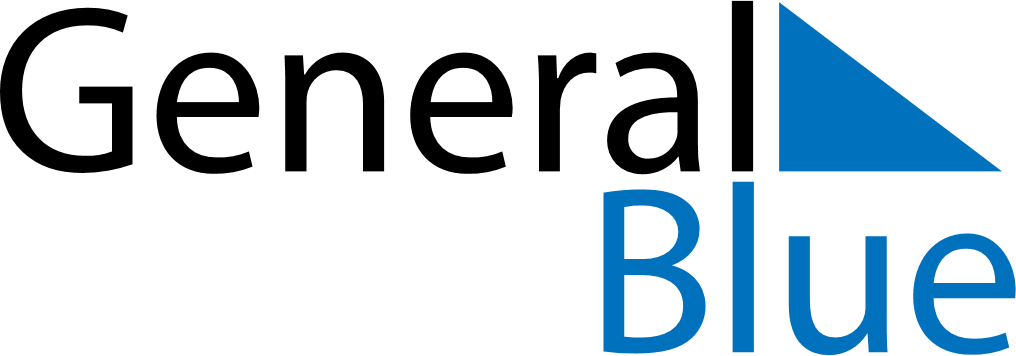 May 2021May 2021May 2021May 2021May 2021May 2021Antigua and BarbudaAntigua and BarbudaAntigua and BarbudaAntigua and BarbudaAntigua and BarbudaAntigua and BarbudaMondayTuesdayWednesdayThursdayFridaySaturdaySunday12Labour Day34567891011121314151617181920212223Pentecost24252627282930Whit Monday31NOTES